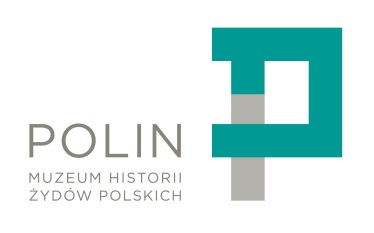 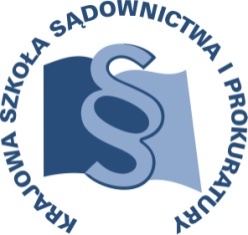 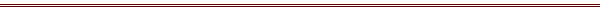 P R O G R A MSZKOLENIE Z ZAKRESU ANTYDYSKRYMINACJI	8-10 grudnia 2014 r., Warszawa/DębeDATA I MIEJSCE:8 grudnia 2014 r.-Warszawa		9 grudnia 2014r. – Dębe10 grudnia 2014r. - Dębe	Muzeum Historii Żydów Polskich POLINul. Anielewicza 600-157 WarszawaOśrodek  Szkoleniowy w Dębem05- 140 SerockORGANIZATOR:Krajowa Szkoła Sądownictwa i Prokuratury Ośrodek Szkolenia Ustawicznego i Współpracy MiędzynarodowejDział Współpracy MiędzynarodowejKrakowskie Przedmieście 62,  20-076 Lublin, tel. 81 440 87 17Muzeum Historii Żydów Polskich POLINul. Anielewicza 6, 00-157 Warszawa, 22 47 10 317 OSOBY ODPOWIEDZIALNE ZE STRONY ORGANIZATORA: 1) Katarzyna Krysiak, prokurator (KSSiP)tel. 81 440 87 27e – mail: k.krysiak@kssip.gov.pl 2) Anna Mendel, główny specjalista (KSSiP)tel.  81 440 87 17e – mail:  a.mendel@kssip.gov.pl3) dr Kamila Dąbrowska, główny specjalista (Muzeum POLIN)tel.  22 47 10 317kdabrowska@jewishmuseum.org.plCEL SZKOLENIA:Seminarium skierowane jest do sędziów, którzy w swojej praktyce zawodowej zetknęli się ze sprawami dotyczącymi dyskryminacji i nierównego traktowania. Celem seminarium jest zarówno podniesienie świadomości, uwrażliwienie sędziów na zjawiska dyskryminacji, rasizmu, antysemityzmu, nietolerancji, ksenofobii, jak i lepsze zrozumienie znaczenia przepisów prawa krajowego i międzynarodowego (zwłaszcza wiążących Polskę standardów unijnych) w tym obszarze.  Seminarium jest skierowane do sędziów orzekających w sprawach z zakresu prawa cywilnego oraz pracy i ubezpieczeń społecznych. Muzeum Historii Żydów Polskich POLIN jest nowoczesną instytucją, której celem jest stworzenie programów, skłaniających odbiorców do refleksji i krytycznego spojrzenia na przeszłość. Wystawa stała, odwołując się do ponad tysiącletniej historii polskich Żydów, mówi o kluczowych kwestiach związanych ze współistnieniem grup mniejszościowych i większościowych. Pokazując mechanizmy współistnienia, ale także stereotypizacji, narracja muzealna porusza tematy aktualne również dla współczesnej rzeczywistości społecznej. Zestawienie intensywności procesów dawnego polskiego państwa wielokulturowego, wieloreligijnego, wieloetnicznego z bieżącą problematyką społeczną, pozwala na dostrzeżenie przeszłych procesów w zaktualizowanym kontekście. W czasie warsztatów prowadzonych w przestrzeni wystawy stałej Muzeum Historii Żydów Polskich Polin, zaprosimy osoby uczestniczące do wspólnej refleksji na temat praw mniejszości, ich przestrzegania i zagrożeń jakie nieść mogą ze sobą m.in.: kwestie związane ze swobodą wypowiedzi i wolnością słowa. Wspólnie zastanowimy się czym jest jednostkowa i zbiorowa tożsamość członka grupy mniejszościowej. Głównym punktem odniesienia warsztatów będzie okres gwałtownych przemian społeczno-politycznych, które rozgrywały się w XIX i XX wieku.WYKŁADOWCY: Karolina KędzioraWiceprezeska Zarządu Polskiego Towarzystwa Prawa Antydyskryminacyjnego, Radczyni prawna.Krzysztof ŚmiszekPrezes Zarządu Polskiego Towarzystwa Prawa Antydyskryminacyjnegopracownik Zakładu Praw Człowieka na Wydziale Prawa i Administracji Uniwersytetu Warszawskiegodr Kamila Dąbrowska – antropolog kultury, doktor nauk humanistycznych. Od 10 lat prowadzi zajęcia w  Instytucie Etnologii i Antropologii Kulturowej Uniwersytetu Warszawskiego. Autorka doktoratu oraz publikacji dotyczących powojennego życia żydowskiego w Polsce, relacji polsko-żydowskich oraz losów emigrantów żydowskich. Związana z Muzeum Historii Żydów Polskich POLIN, w którym jest odpowiedzialna za szkolenia dla grup zawodowych, jak również za merytoryczne przygotowanie przewodników i oferty przewodnickiej Muzeum POLIN. Monika Koszyńska – z wykształcenia pedagog szkolna, nauczycielka nauczania zintegrowanego i WOS. 12 lat pracowała w szkole. Jest współzałożycielką Szkoły Lauder-Morasha - żydowskiej szkoły podstawowej w Warszawie, w której pracowała przez 8 lat. Następnie prowadziła projekty edukacyjne z zakresu edukacji historycznej, obywatelskiej i zapewniania jakości pracy szkoły w Centrum Edukacji Obywatelskiej. Od ponad 10 lat pracuje jako trenerka, do niedawna zatrudniona w Biurze Edukacji Publicznej IPN. Autorka wielu publikacji metodycznych i scenariuszy lekcji z zakresu historii najnowszej, historii i tradycji Żydów, edukacji antydyskryminacyjnej i dla tolerancji oraz historii mówionej w praktyce szkolnej.  Od września 2013 jest kierowniczką sekcji edukacji dzieci i młodzieży w Muzeum Historii Żydów Polskich odpowiedzialną za ofertę edukacyjną adresowaną do szkół oraz za kształcenie nauczycieli. Koordynuje program skierowany do nauczycieli konsultantów i doradców metodycznych - Ambasadorzy Muzeum Historii Żydów Polskich. Przedstawicielka na Polskę USC Shoah Foundation - The institute for Visual History and Education.PONIEDZIAŁEK:	8 grudnia  2014 r. Muzeum Historii Żydów Polskich POLIN, ul. Anielewicza 6, 00-157 Warszawa13.50	Przyjazd uczestników i rejestracja 14.00 -14.15 	Otwarcie seminarium14.30 -17.30	Warsztaty prowadzone w przestrzeni wystawy stałej Muzeum POLIN (4h): 	Swoboda wypowiedzi i wolność słowa. 	Jednostkowa i zbiorowa tożsamość członka grupy 	mniejszościowej na tle gwałtownych przemian społeczno-	politycznych w XIX i XX wieku.17.45			Przejazd do Ośrodka Szkoleniowego w Dębem (transport 			zorganizowany)19.00			Kolacja	WTOREK:	9 grudnia 2014 r. Ośrodek  Szkoleniowy w Dębem, 05- 140 Serock8.00 – 9.00 		Śniadanie9.00 -10.30 	Warsztaty (3h)			Przedstawienie celów szkoleniowych; 			Poznanie obaw i oczekiwań uczestników/uczestniczek;			Ustalenie zasad pracy.			Ćwiczenie 1 „Koło tożsamości”			Cel:			- wzajemne poznanie się;			- refleksja na temat własnej identyfikacji z różnymi grupami 			i postrzeganie samej/samego siebie;			- wyjaśnienie czym jest tożsamość i co się na nią składa;			- kształtowanie postaw otwartości i tolerancji.    10.30 - 10.45	Przerwa kawowa	10.45 – 13.00	Warsztaty (3h)					Ćwiczenie 2 „Moja trudna grupa”			Cel:			- analiza stereotypów i uprzedzeń wobec różnych grup 			społecznych;			- refleksja nad tym, jak stereotypy wpływają na życie ludzi, 			do których się odnoszą;			- próba odpowiedzi na pytanie: co możemy zrobić, aby 			przeciwdziałać stereotypom i uprzedzeniom. 			Ćwiczenie 3 „Za i przeciw”			Dyskusja nad tym, czym są stereotypy w naszym 				codziennym życiu, ich konsekwencje.13.00 -14.00	Obiad14.00 -15.30 	Warsztaty (2h)			Ćwiczenie 4 „Cztery pozycje”			Cel:			- refleksja na temat różnych aspektów dyskryminacji;			- każdy może stać się sprawcą/czynią lub ofiarą 				dyskryminacji;			- rola świadka/kini;			- zebranie i analiza przypadków dyskryminacji;			- przygotowanie do przeciwdziałania dyskryminacji.			- próba zdefiniowania dyskryminacji;			- poznanie mechanizmów dyskryminacji.15.30 -15.45	Przerwa kawowa15.45 - 17.15	Warsztaty (2h)			Przepisy Unii Europejskiej w zakresie przeciwdziałania 			dyskryminacji. Ćwiczenie praktyczne (drzewo skojarzeń)			Omówienie najważniejszych zagadnień 						antydyskryminacyjnych i standardów unijnych ochrony 			przed dyskryminacją. 18.00	KolacjaŚRODA:	10 grudnia 2014 r. Ośrodek  Szkoleniowy w Dębem, 05- 140 Serock8.00 – 9.00 		Śniadanie9.00 -10.30 	Warsztaty (3h)			Międzynarodowe i krajowe standardy ochrony przed 				dyskryminacją.			- zakres przedmiotowy i podmiotowy zakazu dyskryminacji 			w prawie polskim i   europejskim; 			- dyskryminacja bezpośrednia;			- dyskryminacja pośrednia;			- molestowanie;			- molestowanie seksualne;			- zakaz działań odwetowych;			- ciężar dowodu w postępowaniach o dyskryminację;			- odszkodowanie/zadośćuczynienie za dyskryminację.10.30- 10.45	Przerwa kawowa	10.45 – 12.15	Warsztaty (2h)					Kontynuacja omawiania standardów polskich w świetle 			przepisów unijnych zakazujących dyskryminacji:12.15 -12.30 	Podsumowanie seminarium i zakończenie12.30 -13.30	Obiad13.40	Zorganizowany przejazd do Warszawy 	(Dworzec Centralny PKP)